内蒙古自治区兴安盟兴安盟林业和草原局（汇总）2022年部门预算公开报告兴安盟林业和草原局2022年 5 月 15 日目    录第一部分  单位概况一、主要职能二、机构设置及部门预算单位构成第二部分  2022年部门预算安排情况说明一、2022年部门预算收支情况的总体说明二、2022年一般公共预算拨款收支情况说明三、政府性基金预算拨款支出预算的情况说明四、国有资本经营预算拨款支出预算的情况说明“三公经费”财政拨款支出预算的情况说明第三部分  其他公开事项说明一、机关运行经费安排情况说明二、“政府采购计划”预算情况说明三、国有资产占有使用和增量情况说明四、部门组织征收收入计划五、绩效目标设置情况说明第四部分  名词解释第五部分  预算公开联系方式及信息反馈渠道第六部分  2022年部门预算公开表一、收支总表二、收入总表三、支出总表四、财政拨款收支总表五、一般公共预算支出表六、一般公共预算基本支出表七、一般公共预算“三公”经费支出表八、政府性基金预算支出表九、国有资本经营预算支出表十、部门项目支出表十一、项目绩效目标表十二、政府采购预算表第一部分  单位概况一、主要职能（一）部门职能兴安盟林业和草原局，是盟行政公署的工作部门，由兴安盟自然资源局统一管理和协调。部门主要职责1、负责林业和草原及其生态保护建设修复的监督管理。拟订林业和草原及其生态保护建设修复的政策、规划并组织实施。组织开展森林、草原、湿地、荒漠和陆生野生动植物资源动态监测与评价。2、组织开展林业和草原生态保护建设修复和造林种草绿化工作。组织实施全盟林业和草原重点生态保护建设修复工程，指导各类公益林、商品林的培育经营，指导、监督全民义务植树种草、城乡绿化和森林城市建设工作。指导林业和草原有害生物防治、检疫工作。承担林业和草原应对气候变化的相关工作。3、负责森林、草原、湿地资源的监督管理。组织编制并监督执行全盟森林采伐限额。负责林地管理，拟订林地保护利用规划并组织实施，指导公益林划定和管理工作，管理重点国有林区的森林资源。负责草原禁牧、草畜平衡和草原生态修复治理工作，监督管理草原的开发利用。负责湿地生态保护修复工作，拟订全盟湿地保护规划，监督管理湿地的开发利用。4、负责监督管理荒漠化防治工作。组织开展荒漠调查，组织拟订防沙治沙、沙化土地封禁保护区建设规划，监督管理荒漠化和沙化土地的开发利用，组织沙尘暴灾害预测预报和应急处置。5、负责陆生野生动植物资源监督管理。组织开展陆生野生动植物资源调查，拟订及调整全盟重点保护的陆生野生动物、植物名录，指导陆生野生动植物的救护繁育、栖息地恢复发展、疫源疫病监测，监督管理陆生野生动植物猎捕或采集、驯养繁殖或培植、经营利用，按分工监督管理野生动植物进出口。6、负责监督管理各类自然保护地。拟订全盟各类自然保护地规划。负责各类国家级、自治区级盟级自然保护地的自然资源资产管理和国土空间用途管制。提出新建、调整各类国家级、自治区级和盟级自然保护地的审核建议并按程序报批，组织审核自然遗产的申报，会同有关部门审核全盟自然与文化双重遗产的申报。负责生物多样性保护相关工作。7、指导国有林场苗圃建设和发展，组织林木种子和草种种质资源普查，组织建立兴安盟林草种质资源库，负责良种选育推广，管理林木种苗、草种生产经营行为，监管林木种苗、草种质量。监督管理林业和草原生物种质资源、转基因生物安全、植物新品种保护。8、拟订全盟林业和草原资源优化配置及木材利用政策，组织、指导林草产品质量监督，指导生态扶贫相关工作。9、负责落实全盟综合防灾减灾规划相关要求，组织编制森林和草原火灾防治规划并指导实施，指导开展防火巡护、火源管理、防火设施建设等工作。组织指导开展森林和草原防火宣传教育、监测预警、督促检查等工作。10、指导全盟森林、草原相关行政执法工作。11、负责推进全盟林业和草原改革相关工作。拟订全盟集体林权制度，重点国有林区、国有林场、草原等改革意见并监督实施。拟订全盟农村牧区林业和草原发展及维护林业、草原经营者合法权益的政策措施，指导农村牧区林地、草原承包经营工作。组织开展退耕退牧还林还草和天然林保护工作。12、提出部门预算并组织实施，监督林业和草原资金的管理和使用。监督全盟林业和草原国有资产，按规定组织申报重点生态建设项目。参与拟订全盟林业和草原经济调节和投资政策，组织实施林业和草原生态补偿工作。编制全盟林业和草原生态建设年度生产计划。13、指导并组织实施林业和草原科技、宣传教育和对外交流与合作工作。指导林业和草原人才队伍建设。承担湿地、防治荒漠化、濒危野生动植物种等国际公约履约工作。14、承担国有林区的相关管理职责。15、完成盟委、盟行署交办的其他任务。二、机构设置及部门预算单位构成从预算单位构成看，兴安盟林业和草原局部门预算包括：局本级预算和局所属事业单位预算。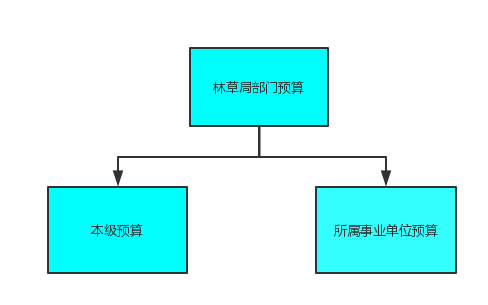 机构及人员基本情况(上下年有变动的需写明变动原因)2022年，兴安盟林业和草原局共有机构数7家。其中：财政拨款的行政单位1家，财政补助类事业单位4家，参照公务员法管理事业单位2家。较上年相比减少4家单位，原因：1、 2021年因事业单位机构改革，根据《中共兴安盟委员会办公室兴安盟行政公署办公室印发<关于深化事业单位改革试点工作的实施意见>的通知》(兴党办发[2020]14号)文件要求。2022年兴安盟林业和草原局（本级）为兴安盟正处级行政类单位，编制证行政编制25人，实有21人，退休36人。2021年预算编制20人，实有18人，较上年相比编制增加5人，增加原因：因机构改革增加；实有增加3人，增加原因为：行政退休1人，行政调入4人。退休36人，较上年相比无变化，原因为：1、行政编退休1人；2、按人事规定新增1名退休人员；3、2021年事业单位机构改革森林资源管理站整体转隶，事业单位转隶退休人员2人。2022年事业编制减少9人，实有减少7人，退休减少2人。与上年相比编制减少9人，实有减少7人，退休减少2人。减少原因：2021年事业单位机构改革森林资源管理站整体转隶，事业单位转隶人员7人，退休转隶2人。兴安盟林业工作站、兴安盟林木种苗站、兴安盟草原工作站3家单位合并为兴安盟林业和草原工作站属公益一类事业单位，编制数为 15人，在职10人、退休15人。2021年预算参公编制10人，事业编制15人，在职参公9人、事业14人、退休13人。与上年相比在职减少13人，原因为：因机构改革在职调出12人，退休1人。退休与上年相比增加2人，原因为：在职退休1人，新纳入统发系统1人。兴安盟国有林场和森林公园管理局、兴安盟天然林资源保护管理局、兴安盟野生动植物保护中心3家单位合并为，兴安盟林业和草原保护中心属新公益一类事业单位。2022年核定全额事业编制15人，在职人员13人，退休人员15人。合并前单位2021年核定编制共28人，在职人员共24人其中：2021年盟天然林保护局核定全额事业编制5人，在职人员5人，退休人员4人；盟国有林场和森林公园管理局2021年核定全额事业编制19人，在职人员16人，退休人员8人；盟野生动植物保护中心2021年核定参公编制4人，在职人员3人。合并后共减少编制12人，在职人员减少11人退休人员增加3人，编制和在职人员减少原因为因事业单位改革重新划分职能需要调整。退休人员增加3人，增加原因为盟森林资源管理站转隶调入退休人员2人，盟国有林场和森森公园管理局正常退休1人。兴安盟森林病虫害防治检疫站因机构改革更名为兴安盟林业有害生物防治检疫站公益一类事业单位。兴安盟林业有害生物防治检疫站编制数为13人。其中：参公编制 11人，事业编制2人，在职12人，退休7人。与上年相比，编制增加6人，在职增加5人，主要原因是2021年机构改革，有部分职工转隶到我单位，人员编制及在职人员增加。退休人数与上年一致；养老保险基金发放养老金人员7人。兴安盟森林草原防火站属公益一类事业单位，因机构改革部分职工转隶到防火站，编制13人，在职6人，退休7人。与上年相比在职减少3人，退休增加1人，变动原因：2021年调出至兴安盟林业和草原局2人，2021年年初退休1人。兴安盟草原监督管理局因机构改革更名为兴安盟林业和草原行政执法支队，属公益一类事业单位。改革前核定事业编制9人，改革后核定事业编制20人，从盟林工站调入4人、盟林草防火站调入1人、盟草原站调入1人、森防站调入1人、种苗站调入1人、盟调入1人、盟林研所调入2人、现有在职人员19人，退休人员4人，比上年在职人员增加11人。兴安盟林业科学研究所属公益一类事业单位，因机构改革部分职工转隶到林研所。单位编制数为26人，与上年相比，增加14人编制，增加的主要原因为2021年事业单位机构改革。在职人数为22人，与上年相比增加11人，主要原因：2021年事业单位机构改革，转隶调出2人，调入13人。退休8人，比上年减少1人，减少原因：2021年4月退休人员去世1人。养老保险基金发放养老金人员 8人。（二）单位设置 纳入本单位2022年部门预算编制范围的单位情况如下：单位情况表第二部分2022年部门预算安排情况说明一、2022年部门预算收支情况的总体说明2022年部门预算总收入为 3640.95万元，其来源为一般公共预算拨款。主要用于林草局及其所属单位保障机构正常运转、开展林草管理活动所发生的基本支出和全盟林草专项业务支出。比2021年预算增加1164.64万元，增加47.03 %。增加的主要原因：1、上年结转资金纳入本年预算；2、本年新增盟级专项纳入部门预算；3、本年新增自治区及以上专项纳入部门预算。2022年部门预算总支出为3640.95万元，其来源为一般公共预算拨款。主要用于林草局及其所属单位保障机构正常运转、开展林草管理活动所发生的基本支出和全盟林草专项业务支出。比2021年预算增加1164.64万元，增加47.03 %。增加的主要原因：1、上年结转资金纳入本年预算；2、本年新增盟级专项纳入部门预算；3、本年新增自治区及以上专项纳入部门预算。（一）2022年部门预算收入情况说明单位2022年部门预算总收入3640.95万元；其中一般公共预算拨款收入3281.64万元；政府性基金预算拨款收入0.00万元；国有资本经营预算拨款收入0.00万元；财政专户管理资金收入0.00万元；单位资金收入0.00万元；上年结转结余359.31万元，其中：一般公共预算359.31万元，单位资金0.00万元。（二）2022年部门预算支出情况说明2022年部门预算总支出为3640.95万元，其中:基本支出1731.64万元，占比47.56%；项目支出1909.31万元，占比52.44%。事业单位经营支出0万元，占比0.00%。主要用于林草局及其所属单位保障机构正常运转、开展林草管理活动所发生的基本支出和全盟林草专项业务支出。二、2022年一般公共预算拨款收支情况说明（一）财政拨款规模情况单位2022年财政拨款收支总预算为3640.95万元，其中：本年一般公共预算拨款收入数为3281.64万元，占比90.13%；上年结转结余359.31万元，占比9.87%。（二）财政拨款预算结构情况2022年部门预算中，财政拨款支出数为3640.95万元，用于以下方面：科学技术（类）支出302.07万元，占支出的8.30%；社会保障和就业（类）支出318.71万元，占支出的8.75%；卫生健康（类）支出123.81万元，占支出的3.40%；节能环保（类）支出592.08万元，占支出的16.26%；农林水（类）支出2190.90万元，占支出的60.17%；住房保障（类）支出113.38万元，占支出的3.11%（三）一般公共预算拨款收入具体使用安排情况2022年财政拨款预算数为3640.95万元，比2021年财政拨款预算数增加1164.64万元，具体情况如下：1.一般公共服务类2022年财政拨款预算数为3640.95万元，比上年增加1164.64万元。其中：(1)科学技术（类）2022年财政拨款预算数为302.07万元，比2021年财政拨款预算数增加141万元，其中：1、科学技术（类）基础研究（款）机构运行（项）2022年财政拨款预算数为216.61万元，主要用于单位在职人员基本工资、津贴补贴等人员经费支出以及机构运行经费支出，开展日常工作保障机构正常运行。比上年增加71.54万元，增加原因：2021年事业单位机构改革，在职人员较上年增加12人，对应人员经费较上年预算增加65.03万元，公用经费预算增加6.51万元。2、科学技术（类）：应用研究（款）社会公益研究（项）2022年财政拨款预算数为37万元，主要用于发展果树经济林专项支出15.00万元、低产林改造项目支出20.00万元及业务费2.00万元支出。比上年增加21万元，增加原因社会公益研究较上年增加2个项目，故费用增加。3、科学技术（类）：技术研究与开发（类）其他技术研究与开发支出（项）2022年财政拨款预算数为48.46万元；主要用于林草科研实验基地经费支出19.00万元及上年结转优秀经果林选育研究项目支出29.46万元。比上年增加48.46万元，增加原因：上年无该项预算，本年增加2个项目，其中1项为上年结转项目（2021年中追加未纳入预算）。对应项目预算增加。2.社会保障和就业（类）2022年财政拨款预算数为318.71万元，比上年增加34.08万元。其中：(1) 社会保障和就业（类）人力资源和社会保障管理事务（款）：2022年财政拨款预算数为5.61万元。其中:引进人才费用（项）5.61万元，主要用于职工个人科学研究和学术交流等。比上年增加5.61万元，增加原因：上年结转“草原英才”工程项目资金纳入本年预算收入。（2）社会保障和就业（类）行政事业单位养老支出（款）：2022年财政拨款预算数为301.03万元。其中:归口管理的行政单位离退休（项）32.14万元，主要用于退休人员养老金单位部分补贴；事业单位离退休（项）42.13万元，主要用于退休人员养老金单位部分补贴；机关事业单位基本养老保险缴费支出（项）151.17万元,主要用于单位职工基本养老保险单位部分费用支出；机关事业单位职业年金缴费支出（项）75.58万元，主要用于职工职业年金单位部分缴费支出。比2021年财政拨款预算数增加31.09万元，增加原因：新增人员及在职人员增资，相应缴费基数增加，故费用增加。社会保障和就业（类）抚恤（款）：2022年财政拨款预算数为4.70万元。其中:死亡抚恤（项）4.70万元，主要用于遗属人员生活补助。比上年减少1.7万元，减少原因：林研所遗属去世2022年无遗属补助预算。社会保障和就业（类）其他社会保障和就业（款）：2022年财政拨款预算数为7.38万元。其中:其他社会保障就业支出（项）7.38万元，主要用于在职人员工伤保险和失业保险单位部分。比2021年财政拨款预算数减少0.93万元。减少原因：事业单位人员调入行政单位，故相关费用减少。3.卫生健康支出（类）行政事业单位医疗（款）：2022年财政拨款预算数123.81万元。其中：行政单位医疗（项）50.92万元,主要用于职工单位医疗保险单位部分。事业单位医疗（项）21.31万元，主要用于职工单位医疗保险单位部分。公务员医疗补助（项）51.58万元，主要用于职工公务员医疗保险单位部分。比2021年财政拨款预算减少7.11万元。减少原因：在职人员减少。节能环保（类）2022年财政拨款预算数为592.08万元，比上年增加352.08万元。其中：节能环保（类）自然生态保护（款）2022年财政拨款预算数为415万元。其中:自然生态保护（款）草原生态修复治理（项）2022年财政拨款预算数为400万元,主要用于草原生态修复治理所发生的项目支出。比2021年增加400万元，增加原因：兴安盟林业和草原工作站、兴安盟有害生物防治检疫站新增项目纳入预算。自然生态保护（款）自然保护地（项）2022年财政拨款预算数为15万元，主要用于保护自然保护地所发生的项目支出。比上年增加15万元。增加原因：根据保护地工作需要本年新增保护地工作经费。节能环保（类）退耕还林还草（款）2022年财政拨款预算数为65.49万元。其中:其他退耕还林还草支出（项）2022年财政拨款预算数为65.49万元,主要用于退耕还林还草所发生的项目支出。比上年增加65.49万元。增加原因：上年结转资金纳入部门预算。节能环保（类）其他节能环保支出（款）2022年财政拨款预算数为111.59万元。其中:其他节能环保支出（项）2022年财政拨款预算数为111.59万元,主要用于草原有害生物普查工作及草原生态保护。比上年减少128.41万元。减少原因：今年下达节能环保资金未能纳入部门预算。农林水支出（类）2022年财政拨款预算数为2190.90万元，比上年增加643.16万元。农林水支出（类）农业农村（款）2022年财政拨款预算数为10万元。其中:执法监管（项）：2022年财政拨款预算数为10万元，主要用于全盟林业和草原执法检查，案件查处等下乡差旅费及燃油费、培训费等。比2021年财政拨款预算增加6万元。增加原因：因本年开展以案促改工作新增执法工作经费。农林水支出（类）林业和草原（款）2022年财政拨款预算数为2180.90万元。比上年增加637.14万元，其中:林业和草原（款）行政运行（项）：2022年财政拨款预算数为640.45万元，主要用于在职人员基本工资等基本支出。比2021年财政拨款预算增加61.61万元。增加原因：1、本年新增调入人员，故费用增加；2、因机构改革，将转入参公单位事业人员列入行政运行管理。林业和草原（款）一般行政管理事务（项）：2022年财政拨款预算数为10万元,主要用于开展林草工作发生的费用以及用于更换老旧网络设备及维护。比上年增加10万元，增加原因：1、上年业务费列2130201款基本支出，今年因一体化要求变更为2130202款项目支出5万元；2、网络设备陈旧，影响正常办公，本年新增网络维修（护）项目5万元。林业和草原（款）事业机构（项）：2022年财政拨款预算数为345.28万元，主要用于在职人员基本工资、津贴补贴等人员经费以及机关运行经费支出，保障机构正常运行、开展日常工作。与上年相比减少198.34万元，减少原因：因机构改革，将转入参公单位事业人员列入行政运行管理。林业和草原（款）森林资源培育（项）：2022年财政拨款预算数为595.7万元，主要用于樟子松嫁接红松项目支出、果树低产低产效林提质增效改造项目支出、果树经济林示范基地建设项目支出、种质资源普查工作经费等业务支出。比2021年财政拨款预算增加579.7万元，增加原因：1、上年结转项目资金纳入本年预算；4、林研所及林草工作站新增上级专项纳入本年预算。林业和草原（款）技术推广与转化（项）：2022年财政拨款预算数为151.28万元，主要用于上年结转经济林水肥一体化项目支出、本年新增加蓝靛果优良品种引种示范项目支出以及龙丰小苹果丰产园建设项目支出。比2021年财政拨款预算减少8.72万元，减少原因：兴安盟林业科学研究所本年技术推广专项资金下达较少。林业和草原（款）森林生态效益补偿（项）：2022年财政拨款预算数为12.61万元，公益林的检查验收督导宣传培训等工作经费。比2021年财政拨款预算减少46.67万元，减少原因：本年森林生态效益补偿未纳入部门预算。林业和草原（款）林业草原防灾减灾（项）：2022年财政拨款预算数为375.60万元，主要用于指导防火巡护、火源管理、防火宣传等工作。比2021年财政拨款预算相比增加213.6万元，增加原因：本年新增防灾减灾专项纳入部门预算。林业和草原（款）草原管理（项）：2022年财政拨款预算数为14.98万元；主要用于草原监测、生态保护等工作经费。比上年增加14.98万元，增加原因：上年结转资金纳入本年预算管理。林业和草原（款）行业业务管理（项）：2022年财政拨款预算数为35万元；主要用于对林产品安全监测；森林资源督察工作；集体林权及国有林场改革工作；开展林草长制等工作。比上年增加19万元，增加原因：2022年因工作需要新增4个项目，故预算增加。林业和草原（款）动植物保护（项）：2022年财政拨款预算数为0.00万元；主要用于野外监测巡护、野生动物救护、野生动物保护宣传等工作。比上年减少8万元，减少原因：事业单位改革合并后2022年没申请此项目。住房保障支出（类）住房改革支出（款）：2022年财政拨款预算数为113.38万元，主要用于在职人员住房公积金缴纳。比2021年财政拨款预算增加1.46万元。增加原因：新增人员及在职人员增资，相应缴费基数增加，故费用增加。三、政府性基金预算拨款支出预算的情况说明我单位无政府性基金财政拨款预算。四、国有资本经营预算拨款支出预算的情况说明我单位无国有资本经营预算拨款支出预算。五、“三公经费”财政拨款支出预算的情况说明2022年度“三公经费”财政拨款支出预算数为66.34万元，占总支出的1.82%，比上年增加16.19万元，增加32.28%。增加原因：1、本年新增上级专项纳入部门预算；2、上年结转资金纳入部门预算。其中：1.因公出国（境）费预算为0.00万元，比上年预算增加(减少)0.00万元，增加(减少)0.00%；增加(减少)原因是无因公出国（境）费预算，与上年一致。2.公务接待费1.4万元，比上年预算数增加0.25万元，增加21.74%；增加(减少)原因是本年因环保督查、以案促改工作等工作接待任务增加。3.公务用车购置及公务用车运行维护费预算64.94万元，比上年预算数增加15.94万元，增加32.53%；其中：公务用车购置0万元，比上年预算0万元增加(减少)0万元，增加(减少)0.00%，公务用车运行维护费64.94万元，比上年预算增加15.94万元，增加32.53%，增加原因：1、本年新增林草勘察院火灾风险普查工作，新增毒害草防除实验工作，新增野生草种采集实验工作，所以公务用车费用增加；2、本年新增上级专项纳入部门预算。第三部分  其他公开事项说明一、机关运行经费安排情况说明机关运行经费，是指各部门的公用经费，包括办公及印刷费、邮电费、差旅费、会议费、福利费、日常维修费、专业材料及一般设备购置费、办公用房水电费、办公用房取暖费、办公用房物业管理费、公务用车运行维护费以及其他费用。2022年单位机关运行经费财政拨款预算190.53万元，主要包括以下支出：其他社会保障缴费9.72万元；其他工资福利支出20.11万元；办公费3.63万元；印刷费1.55万元；手续费0.13万元；水费4.44万元；电费4.17万元；邮电费2.21万元；取暖费23.16万元；差旅费1.21万元；维修（护）费2.40万元；会议费0.6万元；培训费1.21万元；公务接待费1.4万元；劳务费4.48万元；工会经费17.59万元；福利费13.19万元；公务用车运行维护费38.5万元；其他交通费37.98万元；其他商品和服务支出1.95万元；奖励金0.9万元。比上年减少27.25万元，减少12.51%，减少主要原因：坚持过紧日子，厉行节俭，盟财政压缩公用经费。二、“政府采购计划”预算情况说明2022年单位编制政府采购预算847.15万元。其中货物类政府采购预算442.65万元；服务类政府采购预算404.5万元；工程类政府采购预算0.00万元。涵盖“计算机设备及软件”、“办公设备”、“电气设备”、“家具用具”、“纸制品及印刷品”、“办公消耗用品及类似物品”、“石油制品”、“车辆维修和保养服务”、“审计服务”、“信息技术服务”、“运行维护服务”、“软件开发服务”等采购大类，编制政府采购预算明细43项，采购金额来源财政拨款。纳入政府购买服务项目0项，预算为0.00万元，服务类型为……。三、国有资产占有使用和增量情况说明截至2021年末，单位全部门固定资产3870.42万元，无形资产41.94万元。2022年单位国有资产配置计划资金166.51万元，计划新增资产248 台/件/组。其中：家具用具类配置计划2件/组，资金预算0.36万元；办公设备类配置计划1台/组，资金预算1.5万元；计算机类设备(包含机房用安全设备等)配置计划0台，资金预算0.00万元；专用设备等245台/件，资金预算164.65万元。截至2021年末，单位共有车辆14辆，其中：机要通信用车3辆，主要用于：单位业务用车;应急保障用车3辆，主要用于：处理突发事件、抢险救灾或者其他紧急公务的机动车辆;执法执勤用车1辆,主要用于：单位林草执法用车；特种专业技术用车1辆,主要用于：草原生物疫情防控、监测处理突发事件的机动车辆；离退休干部用车0辆,主要用于：……；其他用车6辆，开展公益林检查及监测和国有林场的林业生产活动的技术指导与服务业务活动;单位价值200万元以上大型设备0台（套）。部门组织征收收入计划2022年单位部门组织征收收入计划4100万元，是全部纳入预算管理。兴安盟林业和草原局收费项目其他专项收入：森林植被恢复费计划收入4000万元；兴安盟林业和草原综合行政执法支队收费项目其他一般罚没收入计划收入100万元。五、项目支出绩效目标情况说明项目支出预算绩效目标填报情况根据部门预算编制要求，对重点项目预算的绩效目标进行设置，从预算执行、产出、效益、满意度等多方面对预算项目进行综合绩效管理。2022年，我单位填报绩效目标的预算项目共计105个，公开绩效目标105个，公开项目占全部预算项目的100%。公开填报绩效目标的项目支出预算3281.64万元，占全部项目支出预算的100%。第四部分名词解释一、一般公共预算拨款收入：指财政当年拨付的资金。二、事业收入：指事业单位开展专业业务活动及辅助活动所取得的收入。三、事业单位经营收入：指事业单位在专业业务活动及其辅助活动之外开展非独立核算经营活动取得的收入。四、其他收入：指除上述“财政拨款收入”、“事业收入”、“事业单位经营收入”等以外的收入。主要是按规定动用的售房收入、存款利息收入等。五、用事业基金弥补收支差额：指事业单位在预计用当年的“财政拨款收入”、“财政拨款结转和结余资金”、“事业收入”、“事业单位经营收入”、“其他收入”不足以安排当年支出的情况下，使用以前年度积累的事业基金（事业单位当年收支相抵后按国家规定提取、用于弥补以后年度收支差额的基金）弥补本年度收支缺口的资金。六、上年结转：指以前年度尚未完成、结转到本年仍按原规定用途继续使用的资金。七、一般公共服务（类）财政事务（款）：指用于保障机构正常运行、开展财政管理活动的支出。八、社会保障和就业（类）人力资源和社会保障管理事务（款）：指用于人力资源引进人才补助方面的支出。九、社会保障和就业支出（类）行政事业单位养老支出（款）：指机关及属事业单位按照国家政策规定用于养老方面的支出。十、住房保障支出（类）住房改革支出（款）：指机关及属事业单位按照国家政策规定用于住房改革方面的支出。十一、卫生健康支出（类）行政事业单位医疗（款）：指机关及属事业单位按照国家政策规定用于医疗方面的支出。十二、住房公积金：指按照国家统一规定，按规定比例为职工缴纳的住房公积金。十三、结转下年：指以前年度预算安排、因客观条件发生变化无法按原计划实施，需延迟到以后年度按原规定用途继续使用的资金。十四、基本支出：指为保障机构正常运转、完成日常工作任务而发生的人员支出和公用支出。十五、项目支出：指在基本支出之外为完成特定行政任务和事业发展目标所发生的支出。十六、“三公”经费：纳入财政预决算管理的“三公”经费，是指部门用财政拨款安排的因公出国（境）费、公务用车购置及运行费和公务接待费。十七、机关运行经费：是指各部门的公用经费，包括办公及印刷费、邮电费、差旅费、会议费、福利费、日常维修费、专业材料及一般设备购置费、办公用房水电费、办公用房取暖费、办公用房物业管理费、公务用车运行维护费以及其他费用。第五部分  预算公开联系方式信息反馈渠道本单位预算公开信息反馈和联系方式：联系人：李 婧   联系电话：13847937978第六部分  2022年部门预算公开表一、收支总表二、收入总表三、支出总表四、财政拨款收支总表五、一般公共预算支出表六、一般公共预算基本支出表七、一般公共预算“三公”经费支出表八、政府性基金预算支出表九、国有资本经营预算支出表十、部门项目支出表十一、项目绩效目标表十二、政府采购预算表备注：1、预算公开表见附件      2、按预算公开编制要求，预算公开报告及公开表的计数单位为万元，而2022年预算编制是以元为计数单位，因此小数点后第二位存在四舍五入的差异。序号单位名称单位性质1兴安盟林业和草原局本级财政拨款的行政单位2兴安盟林业工作站公益一类事业单位3兴安盟林业和草原保护中心公益一类事业单位4兴安盟林业有害生物防治检疫站参照公务员法管理事业单位5兴安盟森林草原防火站公益一类事业单位6兴安盟林业和草原综合行政执法支队参照公务员法管理事业单位7兴安盟林业科学研究所公益一类事业单位